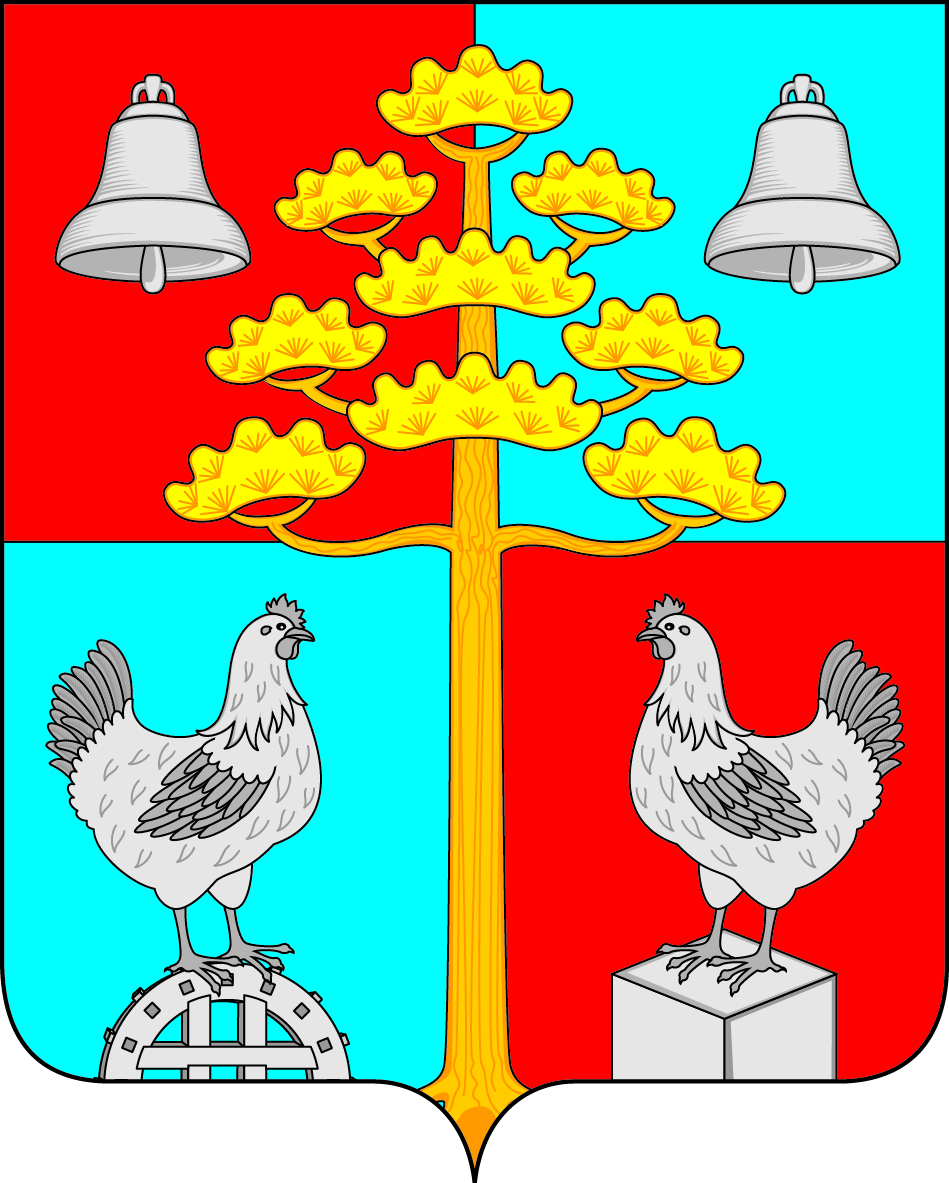 Российская ФедерацияИркутская областьДУМА СЕЛЬСКОГО ПОСЕЛЕНИЯСОСНОВСКОГОМУНИЦИПАЛЬНОГО ОБРАЗОВАНИЯРЕШЕНИЕот 26.11.2020 г.                                                                                                   №110с. СосновкаОб утверждении  структуры администрации сельского  поселения Сосновского муниципального образования на 2021 год                        Руководствуясь Федеральным Законом от 6.10. 2003г. № 131- ФЗ  «Об общих принципах организации местного самоуправления  в Российской Федерации»,  в соответствии  со ст.  ст.  46, 50  Устава сельского поселения Сосновского муниципального образования, Дума сельского поселения Сосновского муниципального образования,        РЕШИЛА: Утвердить структуру администрации сельского поселения Сосновского муниципального образования на 2021 год (графический вариант прилагается):Глава администрации сельского поселения Сосновского муниципального образования;Муниципальный служащий - главный специалист по  экономическим вопросам (1,0 штатная единица);Муниципальный служащий - ведущий специалист по финансово- бюджетной политике (1,0 штатная единица);Муниципальный служащий - ведущий специалист по правовым вопросам, кадровой политике и нотариату (1,0 штатная единица); Муниципальный служащий - ведущий специалист по муниципальному хозяйству (1,0 штатная единица);Муниципальный служащий - ведущий специалист по организационной работе (1,0 штатная единица);Муниципальный служащий – ведущий специалист  муниципальным закупкам и проектам(1,0 штатная единица); Сотрудник, должность которого не относится к муниципальным должностям муниципальной службы – старший инспектор по ВУР (1 штатная единица);Сотрудник, должность которого не относится к муниципальным должностям муниципальной службы – бухгалтер (1 штатная единица); Сотрудник, должность которого не относится к муниципальным должностям муниципальной службы –  инженер - сметчик (1,0 штатная единица); Сотрудник, должность которого не относится к муниципальным должностям муниципальной службы –  секретарь (0,25 штатной единицы); Водитель 5 разряда (1 штатная единица);Дворник (1,0 штатная единица);Уборщик служебных помещений (0,25 штатной единицы); Сторож (0,5 штатной единицы).     2. Ведущему специалисту по организационной работе Братчиковой К.А. опубликовать       настоящее постановление  в периодическом печатном издании, газете «Сосновский вестник» и разместить на официальном сайте администрации сельского поселения Сосновского муниципального образования в информационной телекоммуникационной сети «Интернет», по адресу:http// сосновка-адм.рф/.Настоящее решение вступает в силу после дня официального опубликования и распространяется на правоотношения, возникшие с 01.01.2021годаГлава сельского поселения Сосновского муниципального образования                                     В.С. МелентьевПредседатель Думы сельского поселенияСосновского муниципального образования                                      В.С. МелентьевПриложениеСтруктура администрации сельского поселения Сосновскогомуниципального образования  на 2021годГлава администрации сельского поселения Сосновского муниципального образования Ведущий специалист по         финансово - бюджетной политикеГлавный специалист по экономическим вопросам  Ведущий специалист по         финансово - бюджетной политике      БухгалтерСтарший инспектор по ВУРВедущий специалист по правовым вопросам, кадровой политике и нотариатуВедущий специалист по муниципальному хозяйству Ведущий специалист по организационной работеВедущий специалист  по муниципальным закупкам и проектамсекретарьВодительДворникСторожУборщик служебных помещений